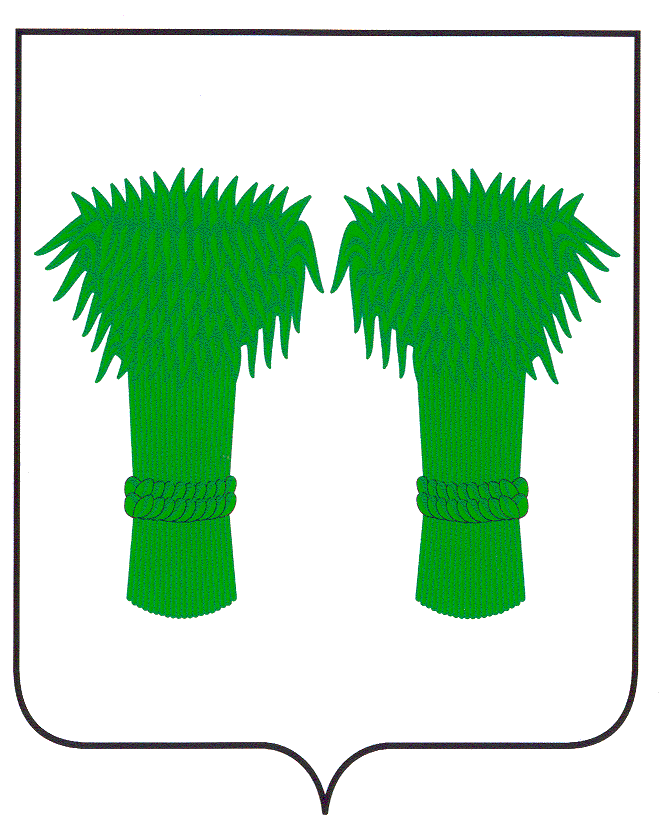 МУНИЦИПАЛЬНЫЙВЕСТНИК                                     информационный бюллетеньОфициальное издание районного Собрания депутатов иадминистрации Кадыйского муниципального районаРОССИЙСКАЯ ФЕДЕРАЦИЯ
КОСТРОМСКАЯ ОБЛАСТЬАДМИНИСТРАЦИЯ КАДЫЙСКОГО МУНИЦИПАЛЬНОГО РАЙОНАПОСТАНОВЛЕНИЕ«27» апреля 2020 г.                                                                                                                                            № 180О признании утратившим силу постановление № 273 от 14.08.2018 г.В целях совершенствования организации и осуществления внутреннего финансового контроля и аудита были внесены изменения в Бюджетный кодекс Российской Федерации (далее-Бюджетный кодекс)(26 июля 2019 года принят Федеральный закон № 199-ФЗ «О внесении в Бюджетный кодекс Российской Федерации в части совершенствования государственного (муниципального) финансового контроля, внутреннего финансового контроля и внутреннего финансового аудита». Согласно действующей с 1 января 2020 года редакции пункта 5 статьи 160.2-1 Бюджетного кодекса Российской Федерации «Внутренний финансовый аудит осуществляется в соответствии с федеральными стандартами внутреннего финансового аудита, установленными Министерством финансов Российской Федерации.ПОСТАНОВЛЯЮ:1. Постановление № 273 от 14.08.2018 г. «Об утверждении порядка осуществления главными распорядителями (распорядителями) бюджета Кадыйского муниципального района, главными администраторами (администраторами) дохода бюджета Кадыйского муниципального района, главными администраторами (администраторами) источников финансирования дефицита бюджета Кадыйского муниципального района внутреннего финансового контроля и внутреннего финансового аудита» признать утратившим силу с 1 января 2020 года.2. Контроль за исполнением настоящего постановления оставляю за собой.Глава администрацииКадыйского муниципального района Е. Ю. БольшаковРОССИЙСКАЯ ФЕДЕРАЦИЯКОСТРОМСКАЯ ОБЛАСТЬАДМИНИСТРАЦИЯ КАДЫЙСКОГО МУНИЦИПАЛЬНОГО РАЙОНАПОСТАНОВЛЕНИЕ« 29   »  апреля 2020г.				 		                                                                 № 185Об утверждении Положения осекторе внутреннего муниципальногофинансового контроля администрацииКадыйского муниципального районаКостромской области      В соответствии с Федеральным законом от 26 июля 2019 года № 199-ФЗ «Овнесении в Бюджетный кодекс Российской Федерации в части совершенствованиягосударственного (муниципального) финансового контроля, внутреннего финансового контроля и внутреннего финансового аудита». Федеральным законом от 05.04.2013 года №44-ФЗ «О контрактной системе в сфере закупок товаров, работ, услуг для обеспечения государственных и муниципальных нужд». В целях совершенствования организации и осуществления внутреннего финансового контроля и аудита в Кадыйском муниципальном районе Костромской области, руководствуясь Уставом Кадыйского муниципального района, администрация Кадыйского муниципального района постановляет:1.  Утвердить прилагаемое Положение о секторе внутреннего муниципальногофинансового контроля администрации Кадыйского муниципального района Костромской области.2. Постановление № 84 от 4 марта 2014 г « Об утверждении Положения о секторе внутреннего муниципального финансового контроля администрации Кадыйского муниципального района Костромской области» (в редакции постановления администрации Кадыйского муниципального района от  04.02.2020 г № 47) признать утратившим силу.3. Настоящее положение вступает в силу с момента подписания и подлежит официальному опубликованию.4.   Контроль  за исполнением настоящего постановления оставляю за собой.Глава Кадыйского муниципального района                                         Е. Ю. Большаков     	Приложение                                           	к постановлению администрации                                                                                     Кадыйского муниципального района                                                               от «29 »апреля2020 года N 185                                                             Положение                                                                                                                        о Секторе внутреннего муниципального финансового контроля администрации Кадыйского муниципального района Костромской областиГлава 1. ОБЩИЕ ПОЛОЖЕНИЯ1.Сектор внутреннего муниципального финансового контроля администрации Кадыйского муниципального района Костромской области (далее — Сектор) является органом, уполномоченным на  осуществление внутреннего муниципального финансового контроля в сфере бюджетных правоотношений в  соответствии  со статьей 269.2. «Бюджетного кодекса Российской Федерации» от 31 июля 1998 года N 145-ФЗ (далее – Бюджетный кодекс), а также контроля за соблюдением законодательства  Российской Федерации и иных нормативных правовых актов о контрактной системе в  сфере закупок товаров, работ, услуг для обеспечения муниципальных нужд  Кадыйского муниципальный район Костромской области, в  соответствии  с  пунктами 1 и 3 части  1 статьи  99  Федерального  закона  от  05  апреля  2013  года  N  44-ФЗ  «О  контрактной  системе в сфере закупок товаров, работ, услуг для обеспечения государственных  и муниципальных  нужд (далее – Федеральный  закон  N  44-ФЗ). 2.Сектор в своей деятельности руководствуется Конституцией Российской Федерации, федеральными конституционными  законами, правовыми актами  Президента  Российской Федерации, Правительства Российской Федерации, областными законами Костромской области, Уставом  Кадыйского муниципального  района Костромской области, нормативными  правовыми актами администрации  Кадыйского муниципального района Костромской области, а также настоящим Положением. 3.Сектор осуществляет деятельность во взаимодействии с органами и должностными лицами местного самоуправления, а также с гражданами, организациями, если иное не установлено законодательством. 4.Деятельность Сектора координирует и контролирует глава Кадыйского муниципального района Костромской области. 5. Финансирование деятельности Сектора и материально-техническое обеспечение деятельности Сектора осуществляются в установленном порядке за счет средств бюджета муниципального  Кадыйского муниципальный  район Костромской области. 6. Сектор находится по адресу: 157980, Костромская область, Кадыйский район пгт. Кадый,  ул. Полянская, дом  1а.Глава 2. ОСНОВНЫЕ ЗАДАЧИ СЕКТОРА7. В установленной сфере деятельности на Сектор возлагаются задачи по осуществлению внутреннего муниципального финансового контроля в сфере бюджетных правоотношений и в сфере закупок, в отношении следующих объектов  (субъектов) внутреннего  муниципального финансового контроля (далее  объекты(субъекты)контроля):                                                                                              7.1.Главных  распорядителей  (распорядителей, получателей) средств  бюджета муниципального образования Кадыйского муниципальный район Костромской области  (далее – местный  бюджет) , главных администраторов (администраторов) доходов местного бюджета, главных  администраторов  (администраторов) источников  финансирования дефицита  местного бюджета.7.2.  Муниципальных учреждений.7.3. Муниципальных заказчиков, контрактных служб, контрактных управляющих, комиссий по осуществлению закупок и их членов, уполномоченных органов, уполномоченных учреждений при осуществлении закупок для обеспечения муниципальных нужд, в отношении специализированных организаций, выполняющих в соответствии с Федеральным законом  N 44-ФЗ отдельные полномочия в рамках осуществления закупок для обеспечения муниципальных нужд.7.4.  Администраций поселений Кадыйского муниципального района Костромской области, бюджету которых предоставлены межбюджетные субсидии, субвенции, иные межбюджетные трансферты, имеющие целевое назначение.7.5 Юридических и физических лиц, индивидуальных предпринимателей, получающих средства из соответствующего бюджета на основании договоров (соглашений) о предоставлении средств из соответствующего бюджета и (или) государственных (муниципальных) контрактов, кредиты, обеспеченные государственными и муниципальными гарантиями;(абзац введен Федеральным законом от 26.07.2019 N 199-ФЗ)7.6 Исполнители (поставщики, подрядчики) по договорам (соглашениям), заключенным в целях исполнения договоров (соглашений) о предоставлении средств из соответствующего бюджета и (или) государственных (муниципальных) контрактов, которым в соответствии с федеральными законами открыты лицевые счета в Федеральном казначействе, финансовом органе субъекта Российской Федерации (муниципального образования);(абзац введен Федеральным законом от 26.07.2019 N 199-ФЗ)7.7  Кредитные организации, осуществляющие отдельные операции с бюджетными средствами, в части соблюдения ими условий договоров (соглашений) о предоставлении средств из соответствующего бюджета бюджетной системы Российской Федерации.Глава 3. ПОЛНОМОЧИЯ СЕКТОРА8. Контрольза соблюдением положений правовых актов, регулирующих бюджетные правоотношения, в том числе устанавливающих требования к бухгалтерскому учету и составлению и представлению бухгалтерской (финансовой) отчетности муниципальных учреждений; 9. Контроль за соблюдением положений правовых актов, обусловливающих публичные нормативные обязательства и обязательства по иным выплатам физическим лицам из бюджета Кадыйского муниципального района, а также за соблюдением условий договоров (соглашений) о предоставлении средств из бюджета Кадыйского муниципального района, муниципальных контрактов;10. Обращение в суд с исковыми заявлениями о возмещении ущерба, причиненного Кадыйскому муниципальному району, и представление интересов  Кадыйского муниципального района в соответствии с законодательством;11. Контроль за соблюдением условий договоров (соглашений), заключенных в целях исполнения договоров (соглашений) о предоставлении средств из бюджета  Кадыйского муниципального района, а также в случаях, предусмотренных Бюджетным кодексом Российской Федерации, условий договоров (соглашений), заключенных в целях исполнения муниципальных контрактов;12. Контроль за достоверностью отчетов о результатах предоставления и (или) использования средств бюджета  Кадыйского муниципального района (средств, предоставленных из бюджета  Кадыйского муниципального района), в том числе отчетов о реализации муниципальных  программ, отчетов об исполнении муниципальных заданий, отчетов о достижении значений  показателей результативности предоставления средств из  бюджета Кадыйского муниципального района;13. Контроль в сфере закупок в соответствии с ч.3, ч. 8 ст. 99 Федерального закона от 05.04.2013 года № 44-ФЗ "О контрактной системе в сфере закупок товаров, работ, услуг для обеспечения государственных и муниципальных нужд";(далее-Федеральный закон от 05.04.2013 года № 44-ФЗ) в отношении объектов контроля.14.Выявление причин и условий, способствующих нанесению вреда экономическим интересам Кадыйского муниципального района.Глава 3. ФУНКЦИИ СЕКТОРА15.Разрабатывает для главы Кадыйского муниципального района, администрации Кадыйского муниципального района проекты правовых актов в установленной сфере деятельности.16.Разрабатывает для размещения в средствах массовой информации и информационно-телекоммуникационной сети Интернет информацию в установленной сфере деятельности.17. Выполняет поручения главы Кадыйского муниципального района.18. Проводит в соответствии с требованиями Бюджетного кодекса Российской Федерации проверки, ревизии и обследования.19. Направляет объектам финансового контроля акты, заключения, представления и (или) предписания.20. Направляет главе Кадыйского муниципального района Костромской области уведомления о применении бюджетных мер принуждения.21. Проводит проверки соблюдения законодательства Российской Федерации и иных нормативных правовых актов Российской Федерации о контрактной системе в сфере закупок товаров, работ, услуг для обеспечения муниципальных нужд в отношении:21.1. соблюдения требований к обоснованию закупок, предусмотренных статьей 18 Федерального закона от 05.04.2013 N 44-ФЗ, и обоснованности закупок;21.2. соблюдения правил нормирования в сфере закупок, предусмотренного статьей 19 Федерального закона от 05.04.2013 N 44-ФЗ;21.3. обоснования начальной (максимальной) цены контракта, цены контракта, заключаемого с единственным поставщиком (подрядчиком, исполнителем), включенным в план-график;21.4. применения заказчиком мер ответственности и совершения иных действий в случае нарушения поставщиком (подрядчиком, исполнителем) условий контракта;21.5. соответствия поставленного товара, выполненной работы (ее результата) или оказанной услуги условиям контракта;21.6. своевременности, полноты и достоверности отражения в документах учета поставленного товара, выполненной работы (ее результата) или оказанной услуги;21.7. соответствия использования поставленного товара, выполненной работы (ее результата) или оказанной услуги целям осуществления закупки.22. Обобщает имеющуюся информацию по вопросам последующего внутреннего муниципального финансового контроля и контроля в сфере закупок товаров, работ, услуг для обеспечения муниципальных нужд.23.Осуществляет производство по делам об административных правонарушениях в порядке, установленном Кодексом Российской Федерации об административных правонарушениях.Глава 4. ПРАВА И ОБЯЗАННОСТИ СЕКТОРА24. В целях реализации функций в установленной сфере деятельности Сектор в пределах своих полномочий имеет право:1) в рамках предоставленных полномочий последующего внутреннего муниципального финансового контроля:проводить камеральные, выездные, в том числе встречные, контрольные действия по документальному и фактическому изучению законности отдельных финансовых и хозяйственных операций, достоверности бюджетного (бухгалтерского) учета и бюджетной отчетности, бухгалтерской (финансовой) отчетности в отношении деятельности объекта финансового контроля за определенный период;проводить контрольные действия по документальному и фактическому изучению законности всей совокупности совершенных финансовых и хозяйственных операций, достоверности и правильности их отражения в бюджетной отчетности, бухгалтерской (финансовой) отчетности объекта финансового контроля;проводить анализ и оценку состояния определенной сферы деятельности объекта финансового контроля;по результатам проверок, ревизий оформлять акты;по результатам обследований оформлять заключения;     в случаях установления нарушения бюджетного законодательства Российской Федерации и иных нормативных правовых актов, регулирующих бюджетные правоотношения, составлять представления и (или) предписания;     направлять в главе Кадыйского муниципального района уведомления о применении бюджетных мер принуждения;обращаться в суд с исковыми заявлениями о возмещении ущерба, причиненного Кадыйскому муниципальному району;назначать (организовывать) проведение экспертиз, необходимых для проведения проверок, ревизий и обследований;получать необходимый для осуществления внутреннего муниципального финансового контроля постоянный доступ к государственным и муниципальным информационным системам в соответствии с законодательством Российской Федерации об информации, информационных технологиях и о защите информации, законодательством Российской Федерации о государственной и иной охраняемой законом тайне;направлять в суд иски о признании осуществленных закупок товаров, работ, услуг для обеспечения муниципальных нужд недействительными в соответствии с Гражданским кодексом Российской Федерации;2) в рамках предоставленных полномочий по контролю в сфере закупок товаров, работ, услуг для обеспечения муниципальных нужд:проводить плановые и внеплановые проверки при осуществлении закупок товаров, работ, услуг для обеспечения муниципальных нужд;по результатам проверок оформлять акты, составлять предписания.3)при выявлении в результате проведения контроля в сфере закупок плановых и внеплановых проверок, а также в результате рассмотрения жалобы на действия (бездействие) заказчика, уполномоченного органа, уполномоченного учреждения, специализированной организации, оператора электронной площадки или комиссии по осуществлению закупок нарушений законодательства Российской Федерации и иных нормативных правовых актов о контрактной системе в сфере закупок Сектор вправе:- составлять протоколы об административных правонарушениях, связанных с нарушениями законодательства Российской Федерации и иных нормативных правовых актов о контрактной системе в сфере закупок, рассматривать дела о таких административных правонарушениях и принимать меры по их предотвращению в соответствии с законодательством об административных правонарушениях;- выдавать обязательные для исполнения предписания об устранении таких нарушений в соответствии с законодательством Российской Федерации, в том числе об аннулировании определения поставщиков (подрядчиков, исполнителей);- обращаться в суд, арбитражный суд с исками о признании осуществленных закупок недействительными в соответствии с Гражданским кодексом Российской Федерации.4) запрашивать в установленном порядке бюджетную отчетность, бухгалтерскую (финансовую) отчетность и иные документы, необходимые для осуществления последующего внутреннего муниципального финансового контроля и контроля в сфере закупок товаров, работ, услуг для обеспечения муниципальных нужд;5) заказывать проведение необходимых испытаний, экспертиз, анализов и оценок, а также научных исследований по вопросам осуществления контроля в установленной сфере деятельности;6) информировать вышестоящие органы объектов финансового контроля о выявленных в ходе ревизий, проверок и обследований нарушениях и ставить вопрос о принятии мер по устранению этих нарушений и их последствий, а также наказанию виновных лиц в соответствии с компетенцией этих органов;7) осуществлять контроль за полнотой и своевременностью выполнения предписаний о возмещении причиненного нарушениями бюджетного законодательства Российской Федерации и иных нормативных правовых актов, регулирующих бюджетные правоотношения, ущерба Кадыйскому муниципальному району;8) направлять обязательные для исполнения представления и (или) предписания объектам финансового контроля, предписания субъектам контроля в сфере закупок товаров, работ, услуг для обеспечения муниципальных нужд;9) осуществлять в рамках своей компетенции производство по делам об административных правонарушениях в соответствии с Кодексом Российской Федерации об административных правонарушениях;10) представлять в установленном порядке в судебных органах права и законные интересы Кадыйского муниципального района по вопросам, отнесенным к компетенции Сектора.25. Сектор при выполнении возложенных на него функций обязан:1) осуществлять свою деятельность в соответствии с действующим законодательством;2) соблюдать сроки, установленные в поручениях администрации Кадыйского муниципального района;3) предоставлять качественную информацию по запросам органов государственной власти Российской Федерации, Костромской области и органов местного самоуправления в установленной сфере деятельности;4) обеспечивать сохранность имеющихся документов.26. Муниципальный служащий Сектора обязаны выполнять свои должностные обязанности в соответствии с должностными инструкциями.Глава 5. ОРГАНИЗАЦИЯ ДЕЯТЕЛЬНОСТИ СЕКТОРА 27. Руководителем Сектора является заведующий, назначаемый на должность главой Кадыйского муниципального района Костромской области.28. Заведующий  Сектором:1)руководит деятельностью сектора, организует его работу и несет персональную ответственность за  надлежащее  исполнение возложенных  на  Сектор  задач и функций:  2)находится в прямом подчинении у главы администрации Кадыйского муниципального района, а так же организует качественное выполнение в установленные сроки поручений главы администрации Кадыйского муниципального района;3) обеспечивает участие в подготовке необходимых материалов и документов по вопросам, входящим в компетенцию Сектора;4)разрабатывает и осуществляет мероприятия по улучшению организации, стиля  и  методов  работы  Сектора, укреплению  исполнительской дисциплины, повышению квалификации работников;5)обеспечивает рассмотрение в Секторе писем, жалоб и заявлений, принимает  меры  к  своевременному и правильному их разрешению;6)несет персональную ответственность за достоверность, законность и качество подготовленных Сектором документов и материалов, за защиту сведений, составляющих государственную, служебную или иную охраняемую законом тайну, а также за нарушение сроков исполнения поручений и резолюций главы  администрации Кадыйского муниципального  района; 7) выполняет иные обязанности, обусловленные поручениями главы администрации   Кадыйского  муниципального  района, федеральным, областным законодательством и нормативно-правовыми актами Кадыйского муниципального района;8)несет персональную ответственность за соблюдение требований законодательства о противодействии коррупции в Секторе.Глава 6. РЕОРГАНИЗАЦИЯ И ЛИКВИДАЦИЯ СЕКТОРА 29. Реорганизация и ликвидация осуществляется в порядке, установленном действующим законодательством.РОССИЙСКАЯ ФЕДЕРАЦИЯКОСТРОМСКАЯ ОБЛАСТЬАДМИНИСТРАЦИЯ  КАДЫЙСКОГО МУНИЦИПАЛЬНОГО РАЙОНАПОСТАНОВЛЕНИЕ«29» апреля  2020  г.                                                                                                                                    № 186    Об утверждении Порядка выдачи родителям(законным представителям) обучающихся общеобразовательных учреждений Кадыйского муниципального района продуктовых наборов в период повышенной готовности        В соответствии со ст.37  Федерального закона  от 29 декабря 2012 года N 273-ФЗ "Об образовании в Российской Федерации", Федеральным законом от  06.10.2003 № 131-ФЗ «Об общих принципах организации местного самоуправления в Российской Федерации», Планом мероприятий по обеспечению поддержки жителей Костромской области, находящихся в трудной жизненной ситуации, утвержденным Распоряжением администрации Костромской области от 21.04.2020 года № 69-ра,  руководствуясь Уставом Кадыйского муниципального района,  администрация  Кадыйского муниципального района  ПОСТАНОВЛЯЕТ:
1.Утвердить  Порядок выдачи родителям (законным представителям) обучающихся общеобразовательных учреждений Кадыйского муниципального района продуктовых наборов в период повышенной готовности (Приложение).2.Определить уполномоченным органом по координации деятельности и контролю выдачи родителям (законным представителям) обучающихся  продуктовых наборов в период режима повышенной готовности отдел образования администрации Кадыйского муниципального района  (М.Л. Антонова).3.Контроль за выполнением настоящего постановления возложить на заместителя главы администрации Кадыйского муниципального района по социальным вопросам (Н.Н. Смолина).4.Постановление вступает в силу с момента подписания и  подлежит  официальному опубликованию.Глава  Кадыйского муниципального района                                             Е.Ю. Большаков                                                                                                                                       Приложение                                                                                                                  к постановлению администрации                                                                                                           Кадыйского муниципального района 	                         от 29.04.2020 г. № 186Порядок  выдачи родителям (законным представителям) обучающихсяобщеобразовательных учреждений Кадыйского муниципального района продуктовых наборов в период повышенной готовности1.Данный порядок распространяет свое действие на время особых условий обучения в период режима повышенной готовности. 2.Продуктовый набор формируется общеобразовательными учреждениями для обучающихся  с ОВЗ, детей-инвалидов, детей-сирот и детей, оставшихся  без попечения родителей, на организацию питания которых предусмотрены средства регионального и муниципального бюджетов.3.Стоимость питания в расчете на 1 учащегося в день составляет:1-4 классов –42, 75 руб.5-11 классов – 47,25  руб.4.В состав продуктового набора включаются непортящиеся продукты в соответствии с рекомендованными СанПиН набором пищевых продуктов, в том числе используемых для приготовления блюд и напитков, для обучающихся общеобразовательных учреждений (Приложение 8 СанПиН 2.4.5.2409-08 «Санитарно-эпидемиологические требования к организации питания обучающихся в общеобразовательных учреждениях, учреждениях начального и среднего профессионального образования».5.Продуктовый набор выдается 1 раз в месяц.6.Выдача продуктовых наборов производится родителям (законным представителям) обучающихся на базе общеобразовательной организации, в которой обучается ребенок.7.Приказом по учреждению назначается уполномоченное лицо, ответственное за организацию выдачи продуктовых наборов, родителям (законным представителям).8.Приказом по учреждению утверждается график выдачи продуктовых наборов с соблюдением всех необходимых мер по профилактике и распространению коронавирусной инфекции. 9.Учет выдаваемых продуктовых наборов родителям (законным представителям) осуществляется общеобразовательными учреждениями согласно ведомости.РОССИЙСКАЯ   ФЕДЕРАЦИЯКОСТРОМСКАЯ   ОБЛАСТЬСОБРАНИЕ   ДЕПУТАТОВ   КАДЫЙСКОГО   МУНИЦИПАЛЬНОГО   РАЙОНАР Е Ш Е Н И Е                                                                                                                                                                                                                                                                                                30  апреля 2020 года                                                                                                                                                    № 425        О внесении изменений и дополнений         в решение Собрания депутатов         от 20.12.2019 года №  397        «О бюджете Кадыйского муниципального         района на 2020 год и плановый период         2021 и 2022 годов».  1. В соответствии с  постановлением администрации Костромской области от 27.04.2020 года № 154-а «О распределении дотаций бюджетам муниципальных районов (городских округов) Костромской области на поддержку мер по обеспечению сбалансированности бюджетов муниципальных районов (городских округов) Костромской области  в 2020 году» муниципальному району дополнительно переданы  из областного бюджета:дотация на поддержку мер по обеспечению сбалансированности бюджетов в сумме 9924,0  тыс.  рублей.2.  В соответствии с заключенными соглашениями о передаче полномочий между сельскими, городским поселениями и Кадыйским муниципальным районом на 2020 год, увеличить доходы и расходы бюджета муниципального района на сумму межбюджетных трансфертов, передаваемых бюджету муниципального района из бюджетов сельских и городского поселений на 443,352 рублей, из них на осуществление полномочий в сфере архитектуры и градостроительства — 8,648 тыс. рублей;  в сфере организации содержания муниципального жилфонда - 51,840 тыс. рублей; организации водоснабжения населения и водоотведения — 11,880 тыс. рублей; в сфере организации теплоснабжения населения — 15,120 тыс. рублей; организации приватизации жилого фонда - 24,912 тыс. рублей: в сфере землепользования — 23,164 тыс. рублей; в сфере осуществления внешнего муниципального контроля — 170,219 тыс. рублей; в сфере культуры — 27,030 тыс. рублей; в сфере осуществления внутреннего муниципального контроля — 110,539 тыс. рублей.	   Учитывая изложенное                                          Собрание депутатов решило          1.   В  пункте 1  решения Собрания   депутатов  от  20.12.2019   года    № 397    «О   бюджете Кадыйского муниципального    района   на  2020 год и плановый период 2021 и 2022 годов» на 2020 год   слова   «Общий  объем  доходов   бюджета муниципального района в сумме  144656,3  тыс. рублей, в том числе объем безвозмездных поступлений из  бюджетов других уровней  в   сумме   110701,5 тыс. рублей, общий   объем    расходов      бюджета муниципального района в сумме 146194,1 тыс. рублей, дефицит бюджета муниципального района в сумме 1537,8 тыс. рублей» заменить словами «Общий объем доходов бюджета муниципального района в сумме 155023,7 тыс. рублей,  в   том   числе объем безвозмездных поступлений из бюджетов других уровней в сумме  121068,9 тыс. рублей, общий объем расходов бюджета муниципального района в сумме  156561,5 тыс.  рублей,  дефицит бюджета муниципального района в сумме 1537,8 тыс. рублей».     2.     Утвердить в  бюджете муниципального района на 2020 год поступления доходов   по группам,   подгруппам,   статьям   и   подстатьям   классификации   доходов   согласно приложению № 1 к настоящему решению.Утвердить    распределение  бюджетных ассигнований   по разделам   и     подразделам,     целевым     статьям   и   видам    расходов классификации на 2020 год согласно приложению № 2 к настоящему решению.Утвердить в 2020 году  межбюджетные трансферты, передаваемые из бюджетов городского и сельских поселений бюджету  муниципального района по передаваемым полномочиям согласно приложению № 3. 5.       Настоящее решение вступает в силу с момента официального  опубликования.Глава                                                                                                    Председатель               муниципального района Е.Ю. Большаков                                        Собрания  депутатов М.А. ЦыпловаПриложение 1к решению Собрания депутатовКадыйского муниципального района№  425    от   30   апреля  2020 годаПриложение 1к решению Собрания депутатовКадыйского муниципального района№  425    от   30   апреля  2020 годаПриложение 1к решению Собрания депутатовКадыйского муниципального района№  425    от   30   апреля  2020 годаДОХОДЫбюджета Кадыйского муниципального района на 2020 годДОХОДЫбюджета Кадыйского муниципального района на 2020 годДОХОДЫбюджета Кадыйского муниципального района на 2020 годПлан КодНаименование платежей00000000000000000000Неуказанный код дохода155 023 652,0000010000000000000000НАЛОГОВЫЕ И НЕНАЛОГОВЫЕ ДОХОДЫ30 756 800,0000010100000000000000НАЛОГИ НА ПРИБЫЛЬ, ДОХОДЫ10 727 500,0000010102000010000110Налог на доходы физических лиц10 727 500,0000010102010010000110Налог на доходы физических лиц с доходов, источником которых является налоговый агент, за исключением доходов, в отношении которых исчисление и уплата налога осуществляются в соответствии со статьями 227, 2271 и 228 Налогового кодекса Российской Федерации10 446 400,0000010102020010000110Налог на доходы физических лиц с доходов, полученных от осуществления деятельности физическими лицами, зарегистрированными в качестве индивидуальных предпринимателей, нотариусов, занимающихся частной практикой, адвокатов, учредивших адвокатские кабинеты, и других лиц, занимающихся частной практикой в соответствии со статьей 227 Налогового кодекса Российской Федерации29 600,0000010102040010000110Налог на доходы физических лиц в виде фиксированных авансовых платежей с доходов, полученных физическими лицами, являющимися иностранными гражданами, осуществляющими трудовую деятельность по найму на основании патента в соответствии со статьей 2271 Налогового кодекса Российской Федерации251 500,0000010300000000000000НАЛОГИ НА ТОВАРЫ (РАБОТЫ, УСЛУГИ), РЕАЛИЗУЕМЫЕ НА ТЕРРИТОРИИ РОССИЙСКОЙ ФЕДЕРАЦИИ1 673 300,0000010302000010000110Акцизы по подакцизным товарам (продукции), производимым на территории Российской Федерации1 673 300,0000010302231010000110Доходы от уплаты акцизов на дизельное топливо, подлежащие распределению между бюджетами субъектов Российской Федерации и местными бюджетами с учетом установленных дифференцированных нормативов отчислений в местные бюджеты758 005,0000010302241010000110Доходы от уплаты акцизов на моторные масла для дизельных и (или) карбюраторных (инжекторных) двигателей, подлежащие распределению между бюджетами субъектов Российской Федерации и местными бюджетами с учетом установленных дифференцированных нормативов отчислений в местные бюджеты6 693,0000010302251010000110Доходы от уплаты акцизов на автомобильный бензин, подлежащие распределению между бюджетами субъектов Российской Федерации и местными бюджетами с учетом установленных дифференцированных нормативов отчислений в местные бюджеты1 030 753,0000010302261010000110Доходы от уплаты акцизов на прямогонный бензин, подлежащие распределению между бюджетами субъектов Российской Федерации и местными бюджетами с учетом установленных дифференцированных нормативов отчислений в местные бюджеты-122 151,0000010500000000000000НАЛОГИ НА СОВОКУПНЫЙ ДОХОД9 759 000,0000010501000000000110Налог, взимаемый в связи с применением упрощенной системы налогообложения5 852 000,0000010501010010000110Налог, взимаемый с налогоплательщиков, выбравших в качестве объекта налогообложения доходы3 083 200,0000010501011010000110Налог, взимаемый с налогоплательщиков, выбравших в качестве объекта налогообложения доходы3 083 200,0000010501020010000110Налог, взимаемый с налогоплательщиков, выбравших в качестве объекта налогообложения доходы, уменьшенные на величину расходов2 768 800,0000010501021010000110Налог, взимаемый с налогоплательщиков, выбравших в качестве объекта налогообложения доходы, уменьшенные на величину расходов (в том числе минимальный налог, зачисляемый в бюджеты субъектов Российской Федерации)2 768 800,0000010502000020000110Единый налог на вмененный доход для отдельных видов деятельности3 784 900,0000010502010020000110Единый налог на вмененный доход для отдельных видов деятельности3 784 900,0000010504000020000110Налог, взимаемый в связи с применением патентной системы налогообложения122 100,0000010504020020000110Налог, взимаемый в связи с применением патентной системы налогообложения, зачисляемый в бюджеты муниципальных районов122 100,0000010800000000000000ГОСУДАРСТВЕННАЯ ПОШЛИНА395 000,0000010803000010000110Государственная пошлина по делам, рассматриваемым в судах общей юрисдикции, мировыми судьями395 000,0000010803010010000110Государственная пошлина по делам, рассматриваемым в судах общей юрисдикции, мировыми судьями (за исключением Верховного Суда Российской Федерации)395 000,0000011100000000000000ДОХОДЫ ОТ ИСПОЛЬЗОВАНИЯ ИМУЩЕСТВА, НАХОДЯЩЕГОСЯ В ГОСУДАРСТВЕННОЙ И МУНИЦИПАЛЬНОЙ СОБСТВЕННОСТИ1 610 000,0000011105000000000120Доходы, получаемые в виде арендной либо иной платы за передачу в возмездное пользование государственного и муниципального имущества (за исключением имущества бюджетных и автономных учреждений, а также имущества государственных и муниципальных унитарных предприятий, в том числе казенных)1 610 000,0000011105010000000120Доходы, получаемые в виде арендной платы за земельные участки, государственная собственность на которые не разграничена, а также средства от продажи права на заключение договоров аренды указанных земельных участков1 490 000,0000011105013050000120Доходы, получаемые в виде арендной платы за земельные участки, государственная собственность на которые не разграничена и которые расположены в границах межселенных территорий муниципальных районов, а также средства от продажи права на заключение договоров аренды указанных земельных участков1 110 000,0000011105013130000120Доходы, получаемые в виде арендной платы за земельные участки, государственная собственность на которые не разграничена и которые расположены в границах городских поселений, а также средства от продажи права на заключение договоров аренды указанных земельных участков380 000,0000011105070000000120Доходы от сдачи в аренду имущества, составляющего государственную (муниципальную) казну (за исключением земельных участков)120 000,0000011105075050000120Доходы от сдачи в аренду имущества, составляющего казну муниципальных районов (за исключением земельных участков)120 000,0000011200000000000000ПЛАТЕЖИ ПРИ ПОЛЬЗОВАНИИ ПРИРОДНЫМИ РЕСУРСАМИ47 000,0000011201000010000120Плата за негативное воздействие на окружающую среду47 000,0000011201010010000120Плата за выбросы загрязняющих веществ в атмосферный воздух стационарными объектами10 000,0000011201040010000120Плата за размещение отходов производства и потребления37 000,0000011201041010000120плата за размещение отходов производства36 000,0000011201042010000120плата за размещение твердых коммунальных отходов1 000,0000011300000000000000ДОХОДЫ ОТ ОКАЗАНИЯ ПЛАТНЫХ УСЛУГ (РАБОТ) И КОМПЕНСАЦИИ ЗАТРАТ ГОСУДАРСТВА3 915 000,0000011301000000000130Доходы от оказания платных услуг (работ)2 807 000,0000011301990000000130Прочие доходы от оказания платных услуг (работ)2 807 000,0000011301995050000130Прочие доходы от оказания платных услуг (работ) получателями средств бюджетов муниципальных районов2 807 000,0000011302000000000130Доходы от компенсации затрат государства1 108 000,0000011302060000000130Доходы, поступающие в порядке возмещения расходов, понесенных в связи с эксплуатацией имущества1 070 498,0000011302065050000130Доходы, поступающие в порядке возмещения расходов, понесенных в связи с эксплуатацией имущества муниципальных районов1 070 498,0000011302990000000130Прочие доходы от компенсации затрат государства37 502,0000011302995050000130Прочие доходы от компенсации затрат бюджетов муниципальных районов37 502,0000011400000000000000ДОХОДЫ ОТ ПРОДАЖИ МАТЕРИАЛЬНЫХ И НЕМАТЕРИАЛЬНЫХ АКТИВОВ2 330 000,0000011402000000000000Доходы от реализации имущества, находящегося в государственной и муниципальной собственности (за исключением движимого имущества бюджетных и автономных учреждений, а также имущества государственных и муниципальных унитарных предприятий, в том числе казенных)2 000 000,0000011402050050000410Доходы от реализации имущества, находящегося в собственности муниципальных районов (за исключением движимого имущества муниципальных бюджетных и автономных учреждений, а также имущества муниципальных унитарных предприятий, в том числе казенных), в части реализации основных средств по указанному имуществу2 000 000,0000011402053050000410Доходы от реализации иного имущества, находящегося в собственности муниципальных районов (за исключением имущества муниципальных бюджетных и автономных учреждений, а также имущества муниципальных унитарных предприятий, в том числе казенных), в части реализации основных средств по указанному имуществу2 000 000,0000011406000000000430Доходы от продажи земельных участков, находящихся в государственной и муниципальной собственности330 000,0000011406010000000430Доходы от продажи земельных участков, государственная собственность на которые не разграничена330 000,0000011406013050000430Доходы от продажи земельных участков, государственная собственность на которые не разграничена и которые расположены в границах межселенных территорий муниципальных районов310 000,0000011406013130000430Доходы от продажи земельных участков, государственная собственность на которые не разграничена и которые расположены в границах городских поселений20 000,0000011600000000000000ШТРАФЫ, САНКЦИИ, ВОЗМЕЩЕНИЕ УЩЕРБА300 000,0000011602000000000140Денежные взыскания (штрафы) за нарушение антимонопольного законодательства в сфере конкуренции на товарных рынках, защиты конкуренции на рынке финансовых услуг, законодательства о естественных монополиях и законодательства о государственном регулировании цен (тарифов)50 000,0000011602020020000140Административные штрафы, установленные законами субъектов Российской Федерации об административных правонарушениях, за нарушение муниципальных правовых актов50 000,0000011610000010000140Денежные взыскания (штрафы) за нарушение законодательства Российской Федерации о государственном оборонном заказе1 175,0000011610129010000140Денежные взыскания (штрафы) за нарушение законодательства Российской Федерации1 175,0000011611000010000140Денежные взыскания (штрафы) за нарушение законодательства Российской Федерации об использовании атомной энергии248 825,0000011611050010000140Платежи по искам о возмещении вреда, причиненного окружающей среде, а также платежи, уплачиваемые при добровольном возмещении вреда, причиненного окружающей среде (за исключением вреда, причиненного окружающей среде на особо охраняемых природных территориях), подлежащие зачислению в бюджет муниципального образования248 825,0000020000000000000000БЕЗВОЗМЕЗДНЫЕ ПОСТУПЛЕНИЯ124 266 852,0000020200000000000000БЕЗВОЗМЕЗДНЫЕ ПОСТУПЛЕНИЯ ОТ ДРУГИХ БЮДЖЕТОВ БЮДЖЕТНОЙ СИСТЕМЫ РОССИЙСКОЙ ФЕДЕРАЦИИ121 068 852,0000020210000000000000Дотации бюджетам бюджетной системы Российской Федерации45 312 000,0000020215001050000150Дотации бюджетам муниципальных районов на выравнивание бюджетной обеспеченности33 153 000,0000020215002050000150Дотации бюджетам муниципальных районов на поддержку мер по обеспечению сбалансированности бюджетов12 159 000,0000020220000000000000Субсидии бюджетам бюджетной системы Российской Федерации13 815 840,0000020220216050000150Субсидии бюджетам муниципальных районов на осуществление дорожной деятельности в отношении автомобильных дорог общего пользования, а также капитального ремонта и ремонта дворовых территорий многоквартирных домов, проездов к дворовым территориям многоквартирных домов населенных пунктов7 000 000,0000020225097050000150Субсидии бюджетам муниципальных районов на создание в общеобразовательных организациях, расположенных в сельской местности, условий для занятий физической культурой и спортом668 194,0000020225299050000150Субсидии бюджетам муниципальных районов на реализацию мероприятий федеральной целевой программы "Увековечение памяти погибших при защите Отечества на 2019-2024 годы"73 685,0000020225467050000150Субсидии бюджетам муниципальных образований на обеспечение развития и укрепления материально-технической базы домов культуры в населенных пунктах с численностью жителей до 50 тысяч человек626 317,0000020225497050000150Субсидии бюджетам муниципальных районов (городских округов) на реализацию мероприятий по обеспечению жильем молодых семей635 402,0000020225519050000150Субсидия на поддержку отрасли культура158 275,0000020229999050000150Прочие субсидии бюджетам муниципальных районов4 653 967,0000020230000000000000Субвенции бюджетам бюджетной системы Российской Федерации61 497 660,0000020230024050000150Субвенции бюджетам муниципальных районов на выполнение передаваемых полномочий субъектов Российской Федерации61 497 660,0000020240000000000000Иные межбюджетные трансферты443 352,0000020240014050000150Межбюджетные трансферты, передаваемые бюджетам муниципальных районов из бюджетов поселений на осуществление части полномочий по решению вопросов местного значения в соответствии с заключенными соглашениями443 352,0000020700000000000000ПРОЧИЕ БЕЗВОЗМЕЗДНЫЕ ПОСТУПЛЕНИЯ3 198 000,0000020705020050000150Поступления от денежных пожертвований, предоставляемых физическими лицами получателям средств бюджетов муниципальных районов2 760 000,0000020705030050000150Прочие безвозмездные поступления в бюджеты муниципальных районов438 000,00Итого:155 023 652,00Приложение 2к решению Собрания депутатовКадыйского муниципального района№    425  от  30   апреля  2020 годаПриложение 2к решению Собрания депутатовКадыйского муниципального района№    425  от  30   апреля  2020 годаПриложение 2к решению Собрания депутатовКадыйского муниципального района№    425  от  30   апреля  2020 годаПриложение 2к решению Собрания депутатовКадыйского муниципального района№    425  от  30   апреля  2020 годаПриложение 2к решению Собрания депутатовКадыйского муниципального района№    425  от  30   апреля  2020 годаПриложение 2к решению Собрания депутатовКадыйского муниципального района№    425  от  30   апреля  2020 годаПриложение 2к решению Собрания депутатовКадыйского муниципального района№    425  от  30   апреля  2020 годаРАСПРЕДЕЛЕНИЕ БЮДЖЕТНЫХ АССИГНОВАНИЙпо разделам, подразделам, целевым статьям, группам и подгруппам видов расходов классификации расходов бюджетов на 2020 годРАСПРЕДЕЛЕНИЕ БЮДЖЕТНЫХ АССИГНОВАНИЙпо разделам, подразделам, целевым статьям, группам и подгруппам видов расходов классификации расходов бюджетов на 2020 годРАСПРЕДЕЛЕНИЕ БЮДЖЕТНЫХ АССИГНОВАНИЙпо разделам, подразделам, целевым статьям, группам и подгруппам видов расходов классификации расходов бюджетов на 2020 годРАСПРЕДЕЛЕНИЕ БЮДЖЕТНЫХ АССИГНОВАНИЙпо разделам, подразделам, целевым статьям, группам и подгруппам видов расходов классификации расходов бюджетов на 2020 годРАСПРЕДЕЛЕНИЕ БЮДЖЕТНЫХ АССИГНОВАНИЙпо разделам, подразделам, целевым статьям, группам и подгруппам видов расходов классификации расходов бюджетов на 2020 годРАСПРЕДЕЛЕНИЕ БЮДЖЕТНЫХ АССИГНОВАНИЙпо разделам, подразделам, целевым статьям, группам и подгруппам видов расходов классификации расходов бюджетов на 2020 годРАСПРЕДЕЛЕНИЕ БЮДЖЕТНЫХ АССИГНОВАНИЙпо разделам, подразделам, целевым статьям, группам и подгруппам видов расходов классификации расходов бюджетов на 2020 годКодыВедомственной классификацииВедомственной классификацииВедомственной классификацииВедомственной классификацииНаименованиеразделподразделцелевая статьявид расходаЗа год123456ОБЩЕГОСУДАРСТВЕННЫЕ ВОПРОСЫ0100000000000000021 900 310,00Функционирование высшего должностного лица субъекта Российской Федерации и муниципального образования01020000000000000563 948,00Расходы на выплаты по оплате труда  главы Кадыйского муниципального района01020010000110000563 948,00Фонд оплаты труда государственных (муниципальных) органов01020010000110121390 290,00Взносы по обязательному социальному страхованию на выплаты денежного содержания и иные выплаты работникам государственных (муниципальных) органов01020010000110129173 658,00Функционирование законодательных (представительных) органов государственной власти и представительных органов муниципальных образований01030000000000000188 260,00Расходы на выплаты по оплате труда работников законодательного органа Кадыйского муниципального района01030020000110000188 260,00Фонд оплаты труда государственных (муниципальных) органов01030020000110121141 681,00Взносы по обязательному социальному страхованию на выплаты денежного содержания и иные выплаты работникам государственных (муниципальных) органов0103002000011012946 579,00Функционирование Правительства Российской Федерации, высших исполнительных органов государственной власти субъектов Российской Федерации, местных администраций010400000000000006 652 095,00Расходы на выплаты по оплате труда работников органов местного самоуправления010400500001100004 525 365,00Фонд оплаты труда государственных (муниципальных) органов010400500001101213 506 710,00Иные выплаты персоналу государственных (муниципальных) органов, за исключением фонда оплаты труда010400500001101222 400,00Взносы по обязательному социальному страхованию на выплаты денежного содержания и иные выплаты работникам государственных (муниципальных) органов010400500001101291 016 255,00Осуществление полномочий в области архивного дела за счет субвенции из областного бюджета01040050072050000746 600,00Фонд оплаты труда государственных (муниципальных) органов01040050072050121563 760,00Взносы по обязательному социальному страхованию на выплаты денежного содержания и иные выплаты работникам государственных (муниципальных) органов01040050072050129167 840,00Прочая закупка товаров, работ и услуг для обеспечения государственных (муниципальных) нужд0104005007205024415 000,00Осуществление полномочий по решению вопросов в сфере трудовых отношений за счет субвенции из областного бюджета01040050072060000325 000,00Фонд оплаты труда государственных (муниципальных) органов01040050072060121250 544,00Взносы по обязательному социальному страхованию на выплаты денежного содержания и иные выплаты работникам государственных (муниципальных) органов0104005007206012974 456,00Осуществление полномочий по образованию и организации деятельности комиссий по делам несовершеннолетних и защите их прав за счет субвенции из областного бюджета01040050072070000332 210,00Фонд оплаты труда государственных (муниципальных) органов01040050072070121256 081,00Взносы по обязательному социальному страхованию на выплаты денежного содержания и иные выплаты работникам государственных (муниципальных) органов0104005007207012976 129,00Осуществление полномочий по организации деятельности административных комиссий за счет субвенции из областного бюджета0104005007208000019 900,00Прочая закупка товаров, работ и услуг для обеспечения государственных (муниципальных) нужд0104005007208024419 900,00Осуществление полномочий по составлению протоколов об административных правонарушениях за счет субвенции из областного бюджета0104005007209000016 800,00Прочая закупка товаров, работ и услуг для обеспечения государственных (муниципальных) нужд0104005007209024416 800,00Осуществление полномочий по организации и осуществлению деятельности по опеке и попечительству.01040050072220000669 420,00Фонд оплаты труда государственных (муниципальных) органов01040050072220121494 114,00Взносы по обязательному социальному страхованию на выплаты денежного содержания и иные выплаты работникам государственных (муниципальных) органов01040050072220129146 492,90Прочая закупка товаров, работ и услуг для обеспечения государственных (муниципальных) нужд0104005007222024428 813,10Субвенции бюджетам поселений на осуществление полномочий по составлению протоколов об административных правонарушениях0104401017209000016 800,00Субвенции0104401017209053016 800,00Обеспечение деятельности финансовых, налоговых и таможенных органов и органов финансового (финансово-бюджетного) надзора010600000000000003 515 884,00 Расходы на выплаты по оплате труда работников Контрольно-счетной комиссии Кадыйского муниципального района01060040000110000215 884,00Фонд оплаты труда государственных (муниципальных) органов01060040000110121158 289,00Взносы по обязательному социальному страхованию на выплаты денежного содержания и иные выплаты работникам государственных (муниципальных) органов0106004000011012957 595,00Расходы на выплаты по оплате труда работников органов местного самоуправления010640103001100002 688 625,00Фонд оплаты труда государственных (муниципальных) органов010640103001101212 065 905,00Иные выплаты персоналу государственных (муниципальных) органов, за исключением фонда оплаты труда01064010300110122600,00Взносы по обязательному социальному страхованию на выплаты денежного содержания и иные выплаты работникам государственных (муниципальных) органов01064010300110129622 120,00Расходы на обеспечение функций органов местного самоуправления01064010300190000611 375,00Прочая закупка товаров, работ и услуг для обеспечения государственных (муниципальных) нужд01064010300190244594 887,00Уплата иных платежей0106401030019085316 488,00Обеспечение проведения выборов и референдумов01070000000000000510 000,00Обеспечение проведения выборов и референдумов01070200020080000510 000,00Специальные расходы01070200020080880510 000,00Резервные фонды01110000000000000100 000,00Резервный фонд администрации Кадыйского муниципального района01110700020130000100 000,00Резервные средства01110700020130870100 000,00Другие общегосударственные вопросы0113000000000000010 370 123,00Оценка недвижимости, признание прав и регулирование отношений по государственной  и муниципальной собственности01130900020150000150 000,00Прочая закупка товаров, работ и услуг для обеспечения государственных (муниципальных) нужд01130900020150244150 000,00Реализация государственных функций,связанных с общегосударственным управлением011309200201700005 055 561,00Прочая закупка товаров, работ и услуг для обеспечения государственных (муниципальных) нужд011309200201702445 055 561,00Учреждения по обеспечению хозяйственного и транспортного обслуживания011309300005900004 889 192,00Фонд оплаты труда учреждений011309300005901111 185 350,00Иные выплаты персоналу учреждений, за исключением фонда оплаты труда011309300005901125 100,00Взносы по обязательному социальному страхованию на выплаты по оплате труда работников и иные выплаты работникам учреждений01130930000590119283 682,00Прочая закупка товаров, работ и услуг для обеспечения государственных (муниципальных) нужд011309300005902443 050 970,00Исполнение судебных актов Российской Федерации и мировых соглашений по возмещению вреда, причиненного в результате незаконных действий (бездействия) органов государственной власти (государственных органов), органов местного самоуправления либо должностных лиц этих органов, а также в результате деятельности учреждений0113093000059083148 000,00Уплата налога на имущество организаций и земельного налога0113093000059085120 000,00Уплата прочих налогов, сборов0113093000059085260 000,00Уплата иных платежей01130930000590853236 090,00Развитие субъектов малого и среднего предпринимательства в Кадыйском муниципальном районе на 2015-2017 годы011340000201800005 000,00Прочая закупка товаров, работ и услуг для обеспечения государственных (муниципальных) нужд011340000201802445 000,00Развитие муниципальной службы Кадыйского муниципального района Костромской области на 2018-2020 годы0113400002021000080 000,00Прочая закупка товаров, работ и услуг для обеспечения государственных (муниципальных) нужд0113400002021024480 000,00Профилактика правонарушений в Кадыйском муниципальном районе на 2015-2020 годы011340000202600005 000,00Прочая закупка товаров, работ и услуг для обеспечения государственных (муниципальных) нужд011340000202602445 000,00Противодействие злоупотреблению наркотическими средствами и их незаконному обороту в Кадыйском муниципальном районе на 2017-2020 годы011340000202610002 000,00Прочая закупка товаров, работ и услуг для обеспечения государственных (муниципальных) нужд011340000202612442 000,00Повышение безопасности дорожного движения на территории Кадыйского муниципального района на 2015-2017 годы011340000202700003 000,00Прочая закупка товаров, работ и услуг для обеспечения государственных (муниципальных) нужд011340000202702443 000,00МП "Поддержка социально ориентированных некомерческих организаций в Кадыйском муниципальном районе на 2017-2019 годы"0113400002031000048 000,00Субсидии (гранты в форме субсидий) на финансовое обеспечение затрат в связи с производством (реализацией) товаров, выполнением работ, оказанием услуг, порядком (правилами) предоставления которых не установлены требования о последующем подтверждении их использования в соответствии с условиями и (или) целями предоставления0113400002031063348 000,00реализация мероприятий федеральной целевой программы "Увековечение памяти погибших при защите Отечества на 2019-2024 годы"011340000L299000077 370,00Прочая закупка товаров, работ и услуг для обеспечения государственных (муниципальных) нужд011340000L299024477 370,00МП "Основные направления кадровой политики в Кадыйском муниципальном районе на 2018-2020 годы"0113402002029000055 000,00Прочая закупка товаров, работ и услуг для обеспечения государственных (муниципальных) нужд0113402002029024455 000,00НАЦИОНАЛЬНАЯ ЭКОНОМИКА0400000000000000011 026 000,00Сельское хозяйство и рыболовство04050000000000000776 300,00Осущесвление органами местного самоуправления государственных полномочий в сфере АПК за счет субвенции из областного бюджета04050050072010000708 500,00Фонд оплаты труда государственных (муниципальных) органов04050050072010121546 006,00Взносы по обязательному социальному страхованию на выплаты денежного содержания и иные выплаты работникам государственных (муниципальных) органов04050050072010129162 494,00Мероприятия по предупреждению и ликвидации болезней животных, их лечению, защите населения от болезней общих для человека и животных за счет средств местного бюджета0405436002023000022 000,00Прочая закупка товаров, работ и услуг для обеспечения государственных (муниципальных) нужд0405436002023024422 000,00Мероприятия в области сельского хозяйства0405436002030000012 000,00Прочая закупка товаров, работ и услуг для обеспечения государственных (муниципальных) нужд0405436002030024412 000,00Мероприятия по предупреждению и ликвидации болезней животных, их лечению, защите населения от болезней, общих для человека и животных0405436007211000033 800,00Прочая закупка товаров, работ и услуг для обеспечения государственных (муниципальных) нужд0405436007211024433 800,00Транспорт04080000000000000976 400,00Отдельные мероприятия в области автомобильного транспорта04083030020090000976 400,00Субсидии на возмещение недополученных доходов или возмещение фактически понесенных затрат в связи с производством (реализацией) товаров, выполнением работ, оказанием услуг04083030020090811976 400,00Дорожное хозяйство (дорожные фонды)040900000000000008 673 300,00Содержание и ремонт автомобильных дорог общего пользования040931500200200001 673 300,00Прочая закупка товаров, работ и услуг для обеспечения государственных (муниципальных) нужд040931500200202441 673 300,00Субсидии на проектирование, строительство (реконструкцию), капитальный ремонт, ремонт и содержание автомобильных дорог общего пользования местного значения, в том числе на формирование муниципальных дорожных фондов040940101710400007 000 000,00Субсидии, за исключением субсидий на софинансирование капитальных вложений в объекты государственной (муниципальной) собственности040940101710405217 000 000,00Другие вопросы в области национальной экономики04120000000000000600 000,00Мероприятия по землеустройству и землепользованию04123400020030000200 000,00Прочая закупка товаров, работ и услуг для обеспечения государственных (муниципальных) нужд04123400020030244200 000,00Другие мероприятия в области национальной экономики04123400020040000400 000,00Прочая закупка товаров, работ и услуг для обеспечения государственных (муниципальных) нужд04123400020040244400 000,00ЖИЛИЩНО-КОММУНАЛЬНОЕ ХОЗЯЙСТВО050000000000000005 812 921,00Жилищное хозяйство05010000000000000131 185,00Мероприятия в области жилищного хозяйства05013600020050000131 185,00Субсидии на возмещение недополученных доходов или возмещение фактически понесенных затрат в связи с производством (реализацией) товаров, выполнением работ, оказанием услуг05013600020050811131 185,00Коммунальное хозяйство050200000000000001 719 736,00Мероприятия в области коммунального хозяйства05023610020060000820 000,00Прочая закупка товаров, работ и услуг для обеспечения государственных (муниципальных) нужд05023610020060244820 000,00Расходные обязательства, возникшие при реализации проектов развития, основанных на общественных инициативах, в номинации "Местные инициативы".050236100S1300000799 736,00Прочая закупка товаров, работ и услуг для обеспечения государственных (муниципальных) нужд050236100S1300244799 736,00Энергосбережение и повышение энергетической эффективности на территории Кадыйского муниципального района050240000S5010000100 000,00Прочая закупка товаров, работ и услуг для обеспечения государственных (муниципальных) нужд050240000S5010244100 000,00Благоустройство05030000000000000462 000,00Иные межбюджетные трансферты по решению вопросов местного значения в соответствии с заключенными соглашениями05034010173020000462 000,00Иные межбюджетные трансферты05034010173020540462 000,00Другие вопросы в области жилищно-коммунального хозяйства050500000000000003 500 000,00Субсидия на разработку проектно-сметной документации на строительство и реконструкцию (модернизацию) объктов питьевого водоснабжения.050540101710500003 500 000,00Субсидии на софинансирование капитальных вложений в объекты государственной (муниципальной) собственности050540101710505223 500 000,00ОХРАНА ОКРУЖАЮЩЕЙ СРЕДЫ06000000000000000145 100,00Охрана объектов растительного и животного мира и среды их обитания06030000000000000145 100,00Мероприятия в области охраны окружающей среды 06034100020100000145 100,00Прочая закупка товаров, работ и услуг для обеспечения государственных (муниципальных) нужд06034100020100244145 100,00ОБРАЗОВАНИЕ0700000000000000095 523 022,00Дошкольное образование0701000000000000016 212 941,00Противодействие терроризму и экстремизму на 2017-2019 годы07014000020250000204 750,00Прочая закупка товаров, работ и услуг для обеспечения государственных (муниципальных) нужд07014000020250244204 750,00Развитие системы образования07014000020280000961 300,00Фонд оплаты труда учреждений070140000202801117 680,00Взносы по обязательному социальному страхованию на выплаты по оплате труда работников и иные выплаты работникам учреждений070140000202801192 320,00Прочая закупка товаров, работ и услуг для обеспечения государственных (муниципальных) нужд07014000020280244951 300,00Расходы на обеспечение деятельности (оказание услуг) детских дошкольных учреждений070142000005900004 541 186,00Фонд оплаты труда учреждений070142000005901112 046 880,00Иные выплаты персоналу учреждений, за исключением фонда оплаты труда07014200000590112200,00Взносы по обязательному социальному страхованию на выплаты по оплате труда работников и иные выплаты работникам учреждений07014200000590119613 730,00Прочая закупка товаров, работ и услуг для обеспечения государственных (муниципальных) нужд070142000005902441 520 000,00Исполнение судебных актов Российской Федерации и мировых соглашений по возмещению вреда, причиненного в результате незаконных действий (бездействия) органов государственной власти (государственных органов), органов местного самоуправления либо должностных лиц этих органов, а также в результате деятельности учреждений07014200000590831259 240,00Уплата налога на имущество организаций и земельного налога0701420000059085146 183,00Уплата прочих налогов, сборов070142000005908526 000,00Уплата иных платежей0701420000059085348 953,00Расходы на обеспечение деятельности (оказание услуг) детских дошкольных учреждений за счет платных услуг и безвозмездных поступлений070142000005910001 889 155,00Прочая закупка товаров, работ и услуг для обеспечения государственных (муниципальных) нужд070142000005912441 889 155,00Реализация образовательных программ дошкольного образования в муниципальных дошкольных образовательных организациях070142000721000008 616 550,00Фонд оплаты труда учреждений070142000721001116 515 530,00Взносы по обязательному социальному страхованию на выплаты по оплате труда работников и иные выплаты работникам учреждений070142000721001191 964 670,00Прочая закупка товаров, работ и услуг для обеспечения государственных (муниципальных) нужд07014200072100244136 350,00Общее образование0702000000000000071 917 017,00Противодействие терроризму и экстремизму на 2017-2019 годы07024000020250000147 000,00Прочая закупка товаров, работ и услуг для обеспечения государственных (муниципальных) нужд07024000020250244147 000,00Противодействие злоупотреблению наркотическими средствами и их незаконному обороту в Кадыйском муниципальном районе на 2017-2020 годы0702400002026100017 000,00Прочая закупка товаров, работ и услуг для обеспечения государственных (муниципальных) нужд0702400002026124417 000,00Развитие системы образования070240000202800004 335 287,00Иные выплаты персоналу учреждений, за исключением фонда оплаты труда0702400002028011228 100,00Прочая закупка товаров, работ и услуг для обеспечения государственных (муниципальных) нужд070240000202802444 307 187,00Развитие физической культуры и спорта в Кадыйском районе на 2016-2020 годы070240000L495300035 000,00Прочая закупка товаров, работ и услуг для обеспечения государственных (муниципальных) нужд070240000L495324435 000,00Создание (обновление) материально-технической базы для реализации основных и дополнительных общеобразовательных программ цифрового и гуманитарных профилей в общеобразовательных организациях, расположенных в сельской местности и малых городах0702400E151690000200 000,00Прочая закупка товаров, работ и услуг для обеспечения государственных (муниципальных) нужд0702400E151690244200 000,00Создание в общеобразовательных организациях, расположенных в сельской местности и малых городах, условий для занятий физической культурой и спортом0702400E250970000956 194,00Прочая закупка товаров, работ и услуг для обеспечения государственных (муниципальных) нужд0702400E250970244956 194,00МП "Основные направления кадровой политики в Кадыйском муниципальном районе на 2018-2020 годы"0702402002029000086 000,00Фонд оплаты труда учреждений0702402002029011166 052,00Взносы по обязательному социальному страхованию на выплаты по оплате труда работников и иные выплаты работникам учреждений0702402002029011919 948,00Школы-детские сады,школы начальные,неполные средние и средние0702421000059000012 943 056,00Фонд оплаты труда учреждений070242100005901115 837 973,00Иные выплаты персоналу учреждений, за исключением фонда оплаты труда0702421000059011265 150,00Взносы по обязательному социальному страхованию на выплаты по оплате труда работников и иные выплаты работникам учреждений070242100005901191 231 865,00Прочая закупка товаров, работ и услуг для обеспечения государственных (муниципальных) нужд070242100005902444 450 000,00Исполнение судебных актов Российской Федерации и мировых соглашений по возмещению вреда, причиненного в результате незаконных действий (бездействия) органов государственной власти (государственных органов), органов местного самоуправления либо должностных лиц этих органов, а также в результате деятельности учреждений07024210000590831846 195,00Уплата налога на имущество организаций и земельного налога07024210000590851282 872,00Уплата прочих налогов, сборов07024210000590852116 975,00Уплата иных платежей07024210000590853112 026,00Расходы на обеспечение деятельности школ за счет платных услуг и безвозмездных поступлений070242100005910001 610 000,00Прочая закупка товаров, работ и услуг для обеспечения государственных (муниципальных) нужд070242100005912441 610 000,00Реализация основных общеобразовательных программ в муниципальных общеобразоват организациях за счет субвенции из областного бюджета0702421007203000049 879 280,00Фонд оплаты труда учреждений0702421007203011137 737 831,00Иные выплаты персоналу учреждений, за исключением фонда оплаты труда070242100720301121 700,00Взносы по обязательному социальному страхованию на выплаты по оплате труда работников и иные выплаты работникам учреждений0702421007203011911 368 549,00Прочая закупка товаров, работ и услуг для обеспечения государственных (муниципальных) нужд07024210072030244771 200,00Организация и обеспечение отдыха и оздоровления детей в части софинансирования070243200S1020000198 000,00Прочая закупка товаров, работ и услуг для обеспечения государственных (муниципальных) нужд070243200S1020244198 000,00питание отдельных категорий учащихся муниципальных общеобразовательных организаций за счет субсидий из областного бюджета07024360071320000754 100,00Прочая закупка товаров, работ и услуг для обеспечения государственных (муниципальных) нужд07024360071320244754 100,00Питание отдельных категорий учащихся муниципальных общеобразовательных организаций070243600S1320000756 100,00Прочая закупка товаров, работ и услуг для обеспечения государственных (муниципальных) нужд070243600S1320244756 100,00Дополнительное образование детей070300000000000003 518 762,00Повышение безопасности дорожного движения на территории Кадыйского муниципального района на 2015-2017 годы070340000202700001 000,00Прочая закупка товаров, работ и услуг для обеспечения государственных (муниципальных) нужд070340000202702441 000,00Развитие культуры и туризма в Кадыйском муниципальном районе на 2016-2020 годы070340000L014000031 050,00Прочая закупка товаров, работ и услуг для обеспечения государственных (муниципальных) нужд070340000L014024431 050,00Расходы на обеспечение деятельности учреждений по внешкольной работе с детьми070342300005900003 440 162,00Фонд оплаты труда учреждений070342300005901111 446 758,44Иные выплаты персоналу учреждений, за исключением фонда оплаты труда070342300005901123 000,00Взносы по обязательному социальному страхованию на выплаты по оплате труда работников и иные выплаты работникам учреждений07034230000590119778 547,62Прочая закупка товаров, работ и услуг для обеспечения государственных (муниципальных) нужд07034230000590244552 723,94Субсидии бюджетным учреждениям на финансовое обеспечение государственного (муниципального) задания на оказание государственных (муниципальных) услуг (выполнение работ)07034230000590611610 004,44Исполнение судебных актов Российской Федерации и мировых соглашений по возмещению вреда, причиненного в результате незаконных действий (бездействия) органов государственной власти (государственных органов), органов местного самоуправления либо должностных лиц этих органов, а также в результате деятельности учреждений0703423000059083118 154,60Уплата налога на имущество организаций и земельного налога070342300005908514 704,00Уплата прочих налогов, сборов070342300005908523 000,00Уплата иных платежей0703423000059085323 268,96Расходы на обеспечение деятельности учреждений по внешкольной работе с детьми за счет платных услуг и безвозмездных учреждений0703423000059100041 550,00Иные выплаты персоналу учреждений, за исключением фонда оплаты труда070342300005911123 000,00Прочая закупка товаров, работ и услуг для обеспечения государственных (муниципальных) нужд0703423000059124438 550,00Организация и обеспечение отдыха и оздоровления детей в части софинансирования070343200S10200005 000,00Прочая закупка товаров, работ и услуг для обеспечения государственных (муниципальных) нужд070343200S10202445 000,00Молодежная политика07070000000000000153 220,00ОРганизационно-воспитательная работа с молодежью07074310000590000153 220,00Фонд оплаты труда учреждений07074310000590111117 680,00Взносы по обязательному социальному страхованию на выплаты по оплате труда работников и иные выплаты работникам учреждений0707431000059011935 540,00Другие вопросы в области образования070900000000000003 721 082,00Расходы на выплаты по оплате труда работников органов местного самоуправления07090050000110000745 630,00Фонд оплаты труда государственных (муниципальных) органов07090050000110121572 680,00Взносы по обязательному социальному страхованию на выплаты денежного содержания и иные выплаты работникам государственных (муниципальных) органов07090050000110129172 950,00Повышение безопасности дорожного движения на территории Кадыйского муниципального района на 2015-2017 годы070940000202700002 000,00Прочая закупка товаров, работ и услуг для обеспечения государственных (муниципальных) нужд070940000202702442 000,00Развитие системы образования0709400002028000097 600,00Иные выплаты персоналу учреждений, за исключением фонда оплаты труда070940000202801123 000,00Прочая закупка товаров, работ и услуг для обеспечения государственных (муниципальных) нужд0709400002028024494 600,00Расходы на обеспечение деятельности методических кабинетов и централизованных бухгалтерий070945200005900002 875 852,00Фонд оплаты труда учреждений070945200005901111 530 661,00Иные выплаты персоналу учреждений, за исключением фонда оплаты труда070945200005901125 500,00Взносы по обязательному социальному страхованию на выплаты по оплате труда работников и иные выплаты работникам учреждений07094520000590119553 739,00Прочая закупка товаров, работ и услуг для обеспечения государственных (муниципальных) нужд07094520000590244744 109,00Исполнение судебных актов Российской Федерации и мировых соглашений по возмещению вреда, причиненного в результате незаконных действий (бездействия) органов государственной власти (государственных органов), органов местного самоуправления либо должностных лиц этих органов, а также в результате деятельности учреждений070945200005908316 770,00Уплата иных платежей0709452000059085335 073,00КУЛЬТУРА, КИНЕМАТОГРАФИЯ0800000000000000010 438 561,00Культура080100000000000008 926 887,00Противодействие злоупотреблению наркотическими средствами и их незаконному обороту в Кадыйском муниципальном районе на 2017-2020 годы080140000202610005 000,00Прочая закупка товаров, работ и услуг для обеспечения государственных (муниципальных) нужд080140000202612445 000,00Развитие культуры и туризма в Кадыйском муниципальном районе на 2016-2020 годы080140000L0140000479 675,00Прочая закупка товаров, работ и услуг для обеспечения государственных (муниципальных) нужд080140000L0140244479 675,00Обеспечение развития и укрепления материально-технической базы домов культуры080140000L4670000695 917,00Прочая закупка товаров, работ и услуг для обеспечения государственных (муниципальных) нужд080140000L4670244695 917,00Поддержка отрасли культура (государственная поддержка лучших работников муниципальных учреждений культуры)080140000L519У00055 000,00Премии и гранты080140000L519У35055 000,00Поддержка отрасли культура (подключение общедоступных библиотек к сети "Интернет" и развитие библиотечного дела с учетом задачи расширения информационных технологий и оцифровки)080140000L519Ч000120 000,00Прочая закупка товаров, работ и услуг для обеспечения государственных (муниципальных) нужд080140000L519Ч244120 000,00Организация и обеспечение отдыха и оздоровления детей в части софинансирования080143200S102000089 760,00Прочая закупка товаров, работ и услуг для обеспечения государственных (муниципальных) нужд080143200S102024489 760,00Учреждения культуры и мероприятия в сфере культуры и кинематографии080144000005900004 048 300,00Фонд оплаты труда учреждений080144000005901112 609 852,00Иные выплаты персоналу учреждений, за исключением фонда оплаты труда080144000005901123 000,00Взносы по обязательному социальному страхованию на выплаты по оплате труда работников и иные выплаты работникам учреждений08014400000590119963 175,00Прочая закупка товаров, работ и услуг для обеспечения государственных (муниципальных) нужд08014400000590244331 000,00Исполнение судебных актов Российской Федерации и мировых соглашений по возмещению вреда, причиненного в результате незаконных действий (бездействия) органов государственной власти (государственных органов), органов местного самоуправления либо должностных лиц этих органов, а также в результате деятельности учреждений0801440000059083120 541,00Уплата налога на имущество организаций и земельного налога080144000005908513 000,00Уплата прочих налогов, сборов0801440000059085215 000,00Уплата иных платежей08014400000590853102 732,00Расходы на обеспечение деятельности учреждений культуры за счет платных услуг и безвозмездных поступлений 08014400000591000104 040,00Фонд оплаты труда учреждений0801440000059111124 500,00Взносы по обязательному социальному страхованию на выплаты по оплате труда работников и иные выплаты работникам учреждений080144000005911197 400,00Прочая закупка товаров, работ и услуг для обеспечения государственных (муниципальных) нужд0801440000059124472 140,00Музеи и постоянные выставки080144100005900001 281 760,00Фонд оплаты труда учреждений08014410000590111671 657,00Иные выплаты персоналу учреждений, за исключением фонда оплаты труда080144100005901122 000,00Взносы по обязательному социальному страхованию на выплаты по оплате труда работников и иные выплаты работникам учреждений08014410000590119397 811,00Прочая закупка товаров, работ и услуг для обеспечения государственных (муниципальных) нужд08014410000590244187 800,00Исполнение судебных актов Российской Федерации и мировых соглашений по возмещению вреда, причиненного в результате незаконных действий (бездействия) органов государственной власти (государственных органов), органов местного самоуправления либо должностных лиц этих органов, а также в результате деятельности учреждений0801441000059083110 965,00Уплата прочих налогов, сборов080144100005908521 000,00Уплата иных платежей0801441000059085310 527,00Расходы на обеспечение деятельности музеев и постоянных выставок за сче платных услуг и безвозмездных поступлений0801441000059100020 000,00Прочая закупка товаров, работ и услуг для обеспечения государственных (муниципальных) нужд0801441000059124420 000,00Библиотеки080144200005900002 027 435,00Фонд оплаты труда учреждений080144200005901111 057 880,00Иные выплаты персоналу учреждений, за исключением фонда оплаты труда080144200005901122 000,00Взносы по обязательному социальному страхованию на выплаты по оплате труда работников и иные выплаты работникам учреждений08014420000590119748 460,00Прочая закупка товаров, работ и услуг для обеспечения государственных (муниципальных) нужд08014420000590244183 600,00Исполнение судебных актов Российской Федерации и мировых соглашений по возмещению вреда, причиненного в результате незаконных действий (бездействия) органов государственной власти (государственных органов), органов местного самоуправления либо должностных лиц этих органов, а также в результате деятельности учреждений080144200005908317 000,00Уплата налога на имущество организаций и земельного налога080144200005908512 000,00Уплата прочих налогов, сборов080144200005908520,00Уплата иных платежей0801442000059085326 495,00Другие вопросы в области культуры, кинематографии080400000000000001 511 674,00Расходы на выплаты по оплате труда работников органов местного самоуправления08040050000110000720 600,00Фонд оплаты труда государственных (муниципальных) органов08040050000110121550 538,00Иные выплаты персоналу государственных (муниципальных) органов, за исключением фонда оплаты труда080400500001101224 000,00Взносы по обязательному социальному страхованию на выплаты денежного содержания и иные выплаты работникам государственных (муниципальных) органов08040050000110129166 062,00 Расходы на обеспечение функций органов местного самоуправления080400500001900003 200,00Уплата иных платежей080400500001908533 200,00Развитие культуры и туризма в Кадыйском муниципальном районе на 2016-2020 годы080440000L0140000123 000,00Прочая закупка товаров, работ и услуг для обеспечения государственных (муниципальных) нужд080440000L0140244123 000,00Расходы на обеспечение деятельности методических кабинетов и централизованных бухгалтерий08044520000590000664 874,00Фонд оплаты труда учреждений08044520000590111213 025,00Взносы по обязательному социальному страхованию на выплаты по оплате труда работников и иные выплаты работникам учреждений0804452000059011980 334,00Прочая закупка товаров, работ и услуг для обеспечения государственных (муниципальных) нужд08044520000590244369 400,00Уплата иных платежей080445200005908532 115,00СОЦИАЛЬНАЯ ПОЛИТИКА100000000000000001 330 578,00Пенсионное обеспечение10010000000000000199 900,00Муниципальные доплаты к пенсиям10015020082020000199 900,00Иные пенсии, социальные доплаты к пенсиям10015020082020312199 900,00Социальное обеспечение населения100300000000000001 130 678,00Устойчивое развитие сельских территорий Кадыйского муниципального района на 2014-2017 годы и на период до 2020 года100340000L576000033 476,00Субсидии гражданам на приобретение жилья100340000L576032233 476,00Социальное пособие на погребение и возмещение стоимости услуг, предоставляемых согласно гарантированному перечню услуг по погребению.10035020072230000132 800,00Пособия, компенсации, меры социальной поддержки по публичным нормативным обязательствам10035020072230313132 800,00Социальная поддержка населения10035020082030000132 000,00Пособия, компенсации, меры социальной поддержки по публичным нормативным обязательствам1003502008203031348 000,00Иные выплаты населению1003502008203036084 000,00Реализация мероприятий по обеспечению жильем молодых семей100362700L4970000832 402,00Субсидии гражданам на приобретение жилья100362700L4970322832 402,00ФИЗИЧЕСКАЯ КУЛЬТУРА И СПОРТ11000000000000000185 000,00Физическая культура11010000000000000185 000,00Развитие физической культуры и спорта в Кадыйском районе на 2016-2020 годы110140000L4953000185 000,00Иные выплаты персоналу учреждений, за исключением фонда оплаты труда110140000L49531121 700,00Прочая закупка товаров, работ и услуг для обеспечения государственных (муниципальных) нужд110140000L4953244183 300,00ОБСЛУЖИВАНИЕ ГОСУДАРСТВЕННОГО И МУНИЦИПАЛЬНОГО ДОЛГА130000000000000001 100 000,00Обслуживание государственного внутреннего и муниципального долга130100000000000001 100 000,00Процентные платежи по муниципальному долгу13010650020120000704 331,00Обслуживание муниципального долга13010650020120730704 331,00Процентные платежи по муниципальному долгу13014010220120000395 669,00Обслуживание муниципального долга13014010220120730395 669,00МЕЖБЮДЖЕТНЫЕ ТРАНСФЕРТЫ ОБЩЕГО ХАРАКТЕРА БЮДЖЕТАМ БЮДЖЕТНОЙ СИСТЕМЫ РОССИЙСКОЙ ФЕДЕРАЦИИ140000000000000009 100 000,00Дотации на выравнивание бюджетной обеспеченности субъектов Российской Федерации и муниципальных образований140100000000000004 918 000,00Дотация на выравнивание бюджетной обеспеченности140140101700100004 918 000,00Дотации на выравнивание бюджетной обеспеченности140140101700105114 918 000,00Прочие межбюджетные трансферты общего характера140300000000000004 182 000,00Иные межбюджетные трансферты140340101730100004 182 000,00Иные межбюджетные трансферты140340101730105404 182 000,00ИТОГО:156 561 492,00Приложение 3к решению Собрания депутатов№  425   от 30 апреля 2020 годаПриложение 3к решению Собрания депутатов№  425   от 30 апреля 2020 годаПриложение 3к решению Собрания депутатов№  425   от 30 апреля 2020 годаПриложение 3к решению Собрания депутатов№  425   от 30 апреля 2020 годаПриложение 3к решению Собрания депутатов№  425   от 30 апреля 2020 годаПриложение 3к решению Собрания депутатов№  425   от 30 апреля 2020 годаПриложение 3к решению Собрания депутатов№  425   от 30 апреля 2020 годаПриложение 3к решению Собрания депутатов№  425   от 30 апреля 2020 годаПриложение 3к решению Собрания депутатов№  425   от 30 апреля 2020 годаПриложение 3к решению Собрания депутатов№  425   от 30 апреля 2020 годаСвод межбюджетных трансфертов, передаваемых из бюджетов городского и сельских поселений бюджету муниципального района              по передаваемым полномочиям на 2020 годСвод межбюджетных трансфертов, передаваемых из бюджетов городского и сельских поселений бюджету муниципального района              по передаваемым полномочиям на 2020 годСвод межбюджетных трансфертов, передаваемых из бюджетов городского и сельских поселений бюджету муниципального района              по передаваемым полномочиям на 2020 годСвод межбюджетных трансфертов, передаваемых из бюджетов городского и сельских поселений бюджету муниципального района              по передаваемым полномочиям на 2020 годСвод межбюджетных трансфертов, передаваемых из бюджетов городского и сельских поселений бюджету муниципального района              по передаваемым полномочиям на 2020 годСвод межбюджетных трансфертов, передаваемых из бюджетов городского и сельских поселений бюджету муниципального района              по передаваемым полномочиям на 2020 годСвод межбюджетных трансфертов, передаваемых из бюджетов городского и сельских поселений бюджету муниципального района              по передаваемым полномочиям на 2020 годСвод межбюджетных трансфертов, передаваемых из бюджетов городского и сельских поселений бюджету муниципального района              по передаваемым полномочиям на 2020 годСвод межбюджетных трансфертов, передаваемых из бюджетов городского и сельских поселений бюджету муниципального района              по передаваемым полномочиям на 2020 годСвод межбюджетных трансфертов, передаваемых из бюджетов городского и сельских поселений бюджету муниципального района              по передаваемым полномочиям на 2020 годПолномочияКадыйское г/пВешкинское с/пЕкатеринкинское с/пПаньковское с/пЧернышевское с/пЗавражное с/пСтолпинское с/пСелищенское с/пВсегоВ сфере архитектуры и градостроительной деятельности8 648,008 648,00В сфере организации содержания муниципального жилфонда6 480,006 480,006 480,006 480,006 480,006 480,006 480,006 480,0051 840,00В сфере организации водоснабжения и водоотведения11 880,0011 880,00В сфере землепользования23 164,0023 164,00В сфере организации теплоснабжения15 120,0015 120,00В сфере организации приватизации жилфонда5 793,002 317,002 897,002 897,003 476,002 897,003 476,001 159,0024 912,00В сфере осуществления внешнего муниципального финансового контроля78 145,0017 224,0011 164,0019 138,0014 034,0012 440,0011 164,006 910,00170 219,00В сфере осуществления внутреннего муниципального финансового контроля55 132,0012 489,007 728,0010 488,007 521,007 314,005 796,004 071,00110 539,00В сфере культуры2 040,004 074,002 112,005 064,006 264,006 714,00762,0027 030,00Всего204 362,0040 550,0032 343,0041 115,0036 575,0035 395,0033 630,0019 382,00443 352,00Информационный бюллетень выходит не реже 1 раза в квартал.Тираж 10 экземпляров.Учредители: Собрание депутатов и администрация Кадыйского муниципального района.Адрес: 157980 Костромская область п. Кадый ул. Центральная д. 3; тел./факс (49442) 3-40-08 .